DEN7745LFall 2021Course Description:This course applies the foundation knowledge learned in the operative dentistry preclinical curriculum by introducing the beginning student to the prevention, management and restoration of dental caries on assigned patients.I. General InformationCourse Director: Course Director:  	Dr. Rebecca SikandOffice:			D9-7CEmail:			rsikand@dental.ufl.eduPhone:			(352) 273-7917Assistant Director:	Dr. Deborah DilboneCourse Credits:	2Semester:		FallContributing FacultyMaria Caraballo  	  	(352) 273-7256  	MDelgadoCaraballo@dental.ufl.edu Eric Bauman			(352) 273-7750	ebauman@dental.ufl.eduAstrid Daher			(352) Alex Delgado			(352) 273-5849	adelgado@dental.ufl.eduAna Paula Dias Ribeiro  	(352) 294-8285  	aribeiro@dental.ufl.edu  Deborah Dilbone  	  	(352) 273-5839  	DDILBONE@dental.ufl.edu  Upoma Guha  	  	  	(352) 273-5843 	UGuha@dental.ufl.edu  Marcelle Nascimento  	(352) 273-5858  	MNASCIMENTO@dental.ufl.edu  Susan Nimmo  	  	(352) 273-5850  	SNIMMO@dental.ufl.edu  Dayane Oliveira  	  	(352) 273-6909  	DOliveira@dental.ufl.edu Joseph Orlando		(352) 273-6939	JOrlando@dental.ufl.edu Marc Edward Ottenga  	(352) 273-5850  	MOttenga@dental.ufl.edu  Patricia Pereira  	  	(352) 273-9346  	PPereira@dental.ufl.edu  Andre Figueiredo Reis	(353) 273-6704	AFigueiredoReis@dental.ufl.eduMateus Garcia Rocha  	(352) 392-0508  	MRocha@dental.ufl.edu  Jean-Francois Roulet		(352) 273-5845	JRoulet@dental.ufl.eduRebecca Sikand		(352) 273-7917	rsikand@dental.ufl.eduMaria Silva  	  		(352) 294-8610  	MSilva@dental.ufl.edu  Stephanni Terza  	  	(352) 273-7618	SKailing@dental.ufl.edu  Support StaffElaina Buono  	  		(353)273-6904  	  EBuono@dental.ufl.edu	Grade Administrator  Prerequisite coursesØ  Each clinical course in Treatment Planning, Operative Dentistry, and Prosthodontics must be completed before proceeding to the next course in the series. (For example, 1 must be successfully completed before completing 2, and so on.) II. Course GoalsThe goals of the clinical courses in operative dentistry are to build upon the foundational knowledge gained in the first two years of dental school both in the basic and clinical sciences. Students are expected to judiciously integrate the clinically relevant evidence-based education provided while making clinical decisions in the provision of comprehensive patient care. This knowledge is expected to broaden as experience is gained. Students are expected to demonstrate competency in patient assessment,  health promotion, disease prevention and control, diagnosis, treatment planning, prognosis, local anesthesia, pain and anxiety control, restoration of teeth,  reassessment and evaluation of treatment outcomes, and recall and maintenance strategies.Students must possess the basic knowledge, skills, and values to practice dentistry independently by the end of semester eleven.III. Course OverviewClinical Operative Syllabus OverviewSkills Assessments (competencies) and Clinical Experiences must be completed in the TEAMs clinicsIV. Course OutlineGeneral Information:Dr. Rebecca Sikand is the Course Director for clinical courses DEN7744L, DEN7745L and DEN7746L and Dr. Stephanni Terza for DEN8747L, DEN8748L and DEN8749L. Please contact Dr. Sikand at rsikand@dental.ufl.edu or Dr. Terza at skailing@dental.ufl.edu should you have any questions or need to schedule an appointment.  You can also contact Elaina Buono, the grade coordinator, in D9-6 or at EBuono@dental.ufl.edu or 273-5830, for matters related to your semester grades, clinical progress, and academic records in this division. She is also responsible for the distribution and collection of Skills Assessment Forms and updating Canvas with all necessary information.V. Course MaterialCourse Materials                Fundamentals of Operative Dentistry - A Contemporary Approach by Summit J et al, 4th ed., 2013               Art & Science of Operative Dentistry by Sturdevant et al, fifth ed., 2006               Phillips’ Science of Dental Materials, Anusavice, K.J., 11th ed., W.B. Saunders Co., 2003.Canvas course materials and Clinical Materials in Canvas.Optional resource:HSC Dental Library GuideVI. Course ObjectivesDemonstrate proficiency in performing caries risk assessments and creating a caries management plan for every patient.Demonstrate effective communication and motivational tools in providing patients with a caries management plan including dietary counseling and oral hygiene instructions.Demonstrate competency in diagnosing carious lesions utilizing all necessary tools including clinical and radiographic examinations, tooth separation, and current scientific evidence on all assigned patients.Demonstrate proficiency in developing evidence-based treatment plans utilizing the information gathered from the medical history, dental history; caries risk assessment, clinical hard tissue examination and radiographic examination.Demonstrate competency in preparing and restoring carious lesions requiring surgical intervention utilizing clinically relevant scientific evidence.Demonstrate proficiency in material selection based on relevant scientific evidence.Demonstrate proficiency in treating and appropriately monitoring all carious lesions not requiring surgical intervention utilizing current scientific evidence.Monitor non-surgical interventions to assure that there is no clinical or radiographic progression until it is determined that the lesions have undergone sufficient remineralization.Demonstrate proficiency in providing adequate pain control.Demonstrate proficiency in managing and controlling a patient's anxiety.Demonstrate proficiency in completing a post-treatment assessment and caries management re-evaluation on every comprehensive care patient in order to adequately assess treatment outcomes.Demonstrate effective patient and appointment management including adequate preparation, record management and time management.Demonstrate skilled and purposeful communication which demonstrates sensitivity to cultural diversity, respect and compassion.Demonstrate proficiency in following UFCD’s infection control protocol.Demonstrate proficiency in following all HIPAA recommendations and regulations.Successfully complete 5 Clinical Skills Assessments independently.Successfully accumulate a minimum of 12,500 RVUs and complete clinical experiences listed above. Skills Assessments will measure each student’s ability to work independently on five specific operative assessments.VII. Course CompetenciesThis course teaches to the following competencies in the "Competencies for the New Dental Graduate".1: Critical Thinking:  Use critical thinking and problem-solving, including their use in the comprehensive care of patients, scientific inquiry and research methodology.2: Evidence-Based Patient Care: Access, critically appraise, apply and communicate scientific and lay literature as it relates to providing evidence-based patient care.3: Apply biomedical science knowledge in the delivery of patient care.7: Communication Skills: Apply the fundamental principles of behavioral sciences using patient-centered approaches for promoting, improving and maintaining oral health.8: Diversity: Manage a diverse patient population and have the interpersonal and communication skills to function successfully in a multicultural work environment.9: Health Promotion & Disease Prevention: Provide oral health care within the scope of general dentistry to include health promotion and disease prevention.12: Patient Assessment, Diagnosis, Treatment Planning and Informed Consent: Provide oral health care within the scope of general dentistry to include patient assessment, diagnosis, comprehensive treatment planning, prognosis, and informed consent.17. Provide oral health care within the scope of general dentistry to include restoration of teeth.21: Provide oral health care within the scope of general dentistry to include local anesthesia and pain and anxiety control. VIII. EvaluationMandatory attendance required at Intro lectures for all Operative Clinical Courses as well as DEN7745L Caries Removal Lab.Clinical Operative Dentistry Performance Expectations and Grading For Semesters 6 – 11Achieving competency as it relates to professionalism, diagnosis, prevention, treatment, and oral health maintenance in the Division of Operative Dentistry, is a process, not an event.  This process extends over semesters six through eleven. Facilitating and certifying this accomplishment are the expressed goals of our department as stated above and occur by measuring the breadth of your clinical experience over time and by measuring your ability to perform more independently with increasing experience, and ultimately demonstrating complete independence. Clinic evaluation is based on a quality evaluation which consists of daily clinic evaluations, skills assessments and clinical requirements. In addition, the amount of experience gained in the clinic is evaluated by the number of RVUs earned.          A. Quality Evaluation               	1.  Daily Clinical AssessmentA clinical evaluation is completed during every clinic procedure. Below is an example of the daily grade evaluation:The grade scale is:4-Exceeded Expected Outcome3-Achieved Expected Outcome  2-Modification/Intervention Necessary1-Did Not Meet Expected Outcome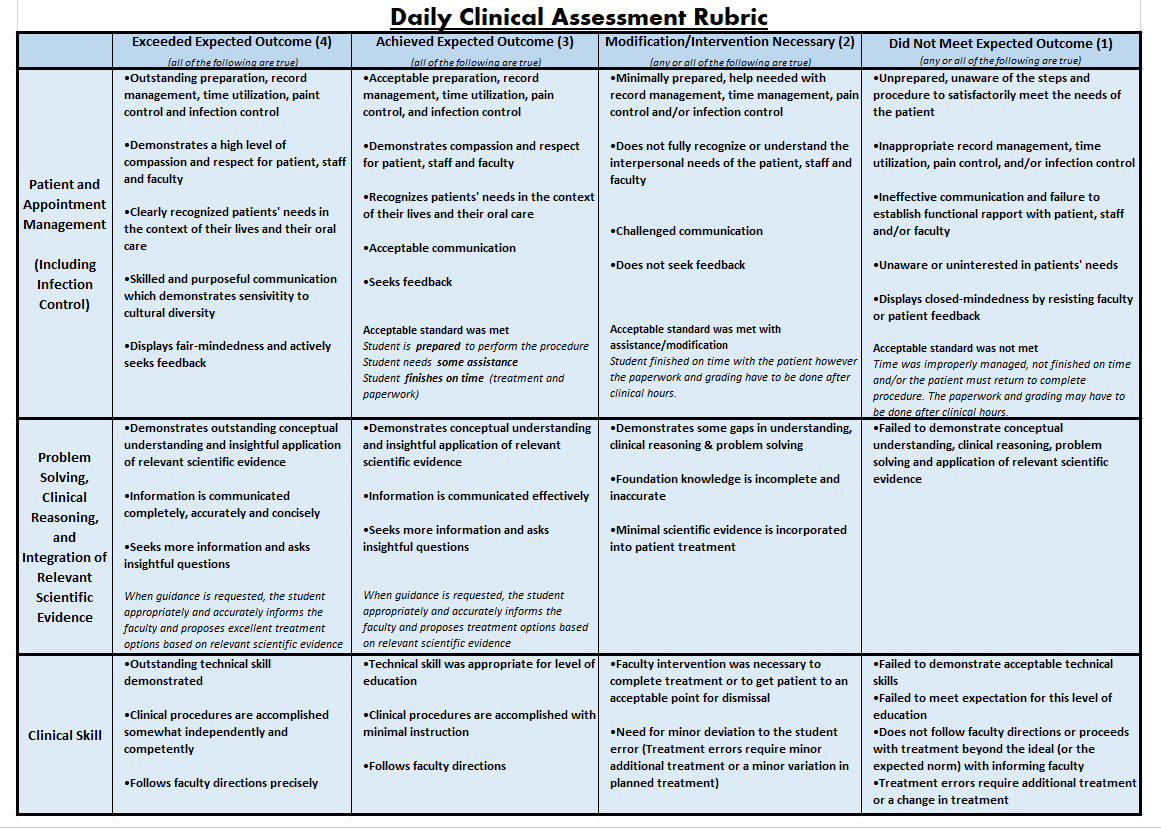 An intervention program is mandatory if any of the following occur:A student receives three or more “Did Not Meet Expected Outcome” on the Daily Clinical Assessments in three or more different clinic sessions within the same semester or semester-like period of time (16 weeks). This intervention program may begin mid-semester. A student receives two “Did Not Meet Expected Outcome” on the Daily Clinical Assessments on two or more different clinic sessions and a failing grade on one Skills Assessment within the same semester or semester-like period of time (16 weeks). This intervention program may begin mid-semester.A student receives two failing grades on Skills Assessments (as noted in the previous section) within the same semester or semester-like period of time (16 weeks)The SPEC will be notified at the beginning and end of the intervention program.Once the intervention program is successfully completed the student will receive a “C” grade. If the program is not successfully completed within the time frame given, the student will receive an “E” grade for that semester without further remediation, will be immediately suspended from doing any operative procedures in clinic, and will be referred back to the SPEC.               2.       Skills AssessmentsPrior to graduation, students are expected to successfully complete five Skills Assessments to evaluate clinical progress and to ensure that students can perform the procedures independently. These are summative assessments.Skills assessments will not only evaluate a student’s ability to operate independently but will also evaluate the student’s ability to select appropriate cases, manage patients, and make evidence-based decisions while providing dental treatment with no faculty intervention. Normally, students are encouraged to interact with faculty and engage in discussions about the treatment they are providing, however, Skills Assessments are not intended to mimic normal daily clinic sessions. They are examinations of the student’s abilities as described above. These assessments evaluate the student’s ability to operate independently while providing dental treatment without faculty intervention. Students select procedures to challenge for Skills Assessments that are compatible with the needs of their family of patients from the menu below. They must be completed in the proper sequence in the treatment plan.Students must have completed a minimum of one successful clinical case of the same classification before challenging an assessment. It is strongly recommended that the student achieve adequate clinical experience with that specific classification prior to challenging the assessment. Students are expected to show faculty (in axiUm) that at least one of the same procedure was successfully completed in the clinic before every Skills Assessment.Skills Assessment EvaluationSkills Assessments are pass or fail examinations. They are graded by two faculty members (caries management skills assessments are exceptions). Each category is graded with a 1-4 score or a P/F. Critical errors are listed on the back of the forms and receive a score of “1” or “F”.  A passing grade on the exam requires that no “1” or “F” grades are received and an average of a 2.5 or above is achieved. (Scores are added and divided by the number of categories receiving the 1-4 grades.)Skills Assessment and Daily Grading Rubric4 - Exceeded Expected Outcome:  The student demonstrated outstanding clinical skill and judgement based on scientific evidence.3 - Achieved Expected Outcome:  The student achieved the expected outcome demonstrating acceptable clinical skill and judgement based on scientific evidence with minor errors noted.2 - Modifications Necessary:  An acceptable outcome can only be achieved after modifications are made or reversible errors are corrected.1 - Did Not Meet Expected Outcome:  The student was unable to achieve an acceptable outcome, significant or irreversible errors are noted which jeopardize the outcome.All Skills Assessments must be retaken until a passing score is obtained. However, an intervention program will be required if two Skills Assessments are failed during one semester or over a semester-like period of time (16 weeks). ( For more information see “Intervention”)Clinical Assessments must be graded 15 minutes prior to the scheduled patient dismissal time.  Before asking faculty to grade the preparation and before asking faculty to grade the restoration, you must self-assess by completing the form for each criterion listed. The assessment will be graded at that time (AS IS).All completed Skills Assessment forms (white copy) must be placed into the designated drop box in each clinic within one week of taking the assessment.If a student selects a procedure for a Skills Assessment that does not meet the specific requirements in the procedure menu, faculty will recommend that the student find another suitable case either that day or another day. However, if the proposed procedure for a Skills Assessment is out of sequence, the faculty may issue a failing grade because the student has failed to manage the patient’s treatment correctly. Expectations and RecommendationsIt is REQUIRED that the Caries Risk Assessment and Management Plan Skills Assessment and the Carious Tissue Removal Exercise be completed in DEN7744L, DEN7745L or DEN7746L.  An “E” grade will be issued at the end of DEN7746L if they are not successfully completed before the end of this course.It is expected that the following number of Skills Assessments and Clinical Experiences (selected from the menu below) be successfully completed by graduation.SKILLS ASSESSMENTS AND CLINICAL EXPERIENCES See Canvas Course for full details of Skills Assessments and Clinical Experiences.B. Quantity EvaluationIt is expected that proficiency and competency will be gained over time with a variety of formative clinical experiences. Each operative procedure is assigned a number of RVUs. Students will receive operative RVUs for each accomplished operative procedure. Breadth of experience is measured by the number of accumulated RVUs. A grade of 1-4 will be assigned according to the number of RVUs accumulated each semester. RVUs are accumulated during offsite rotations with a cap of 700 per semester.In addition, students are expected to accumulate a minimum of 1000 RVUs as a provider in the TEAMS clinics (not offsite) in semesters 7-11. If the RVUs accumulated are less than 1000 the semester grade will be dropped one grade level.RVU Grade ScaleNote:   Students earn an additional 60 RVUs for assisting another student doing an operative procedure provided the student assists the entire clinic session. A maximum of 40% of RUVs can come from assisting, TAing and/or mentoring. Students must earn at least 60% of the RVUs from operating as the primary provider in semesters 7-11.Associate Pairing:Associate pairs are expected to work together whenever possible.  One student will be assigned as the primary provider and another as the secondary provider.  The pairs work together to provide the care planned for each patient.When a 3DN completes any operative procedure on their assigned patient, mentored by the 4DN, the 3DN enters the “D” or operator code and the 4DN enters the “N” or mentor code.  The mentor must be present the entire clinic session and must mentor the 3DN. Mentoring codes are only allowed in operative courses for students with at least one year (or three semesters) of clinical experience as a provider.-When mentoring codes are entered, both students will get the same RVUs for the completed procedures. 4DNs cannot mentor other 4DNs.-When 3DNs assist either other 3DNs or 4DNs, they will earn operative assisting credit.-The student assistant is expected to assist the entire procedure.  If a student is not able to assist the entire procedure, they are being helpful to the student operator but they cannot receive assisting RVUs.-Only one assisting/mentoring code can be entered per clinic session.  Professional variances will be issued if these guidelines are not followed.-Students are permitted to have two assistants for esthetic and CAD/CAM procedures only, all other procedures allow one assistant.-No assistants are allowed during Skills Assessments.Expectations of Students:-When working together each student will prepare as if they were the only provider.-It is expected that all students will identify knowledge gaps prior to the patient appointment and prepare accordingly. This includes reviewing the medical and dental history, treatment plan, etc. and reviewing the information for the planned procedure prior to coming to the clinic.-Be prepared for changes that could arise in the treatment.-Both students are expected to set-up for the appointment a minimum of 30 minutes prior to the appointment.  Student pairs should communicate to arrange to show up at the same time.-Both students are expected to clean up after the appointment.C. Graduation RequirementsEach student must pass each of the five Skills Assessments as well as complete all Miscellaneous Clinical Experiences prior to graduation.  In addition, a minimum of 12,500 RVUs must be accumulated over semesters 6-11 (refer to above sections).D.  Grade Assignment               The semester grade is determined by the following:        	1.  Daily Clinic Assessment (Quality)- 70%70% of the semester’s grade will be determined by the average of all daily clinical assessments in the given semester. Please refer to the Evaluation in section VIII for details.           2.  Breadth of Experience (Quantity) - 30%30% of the semester’s grade will be determined by the breadth of clinical experience each student gains in a semester. This is determined by the accumulation of RVUs. Please refer to the above chart for the specifics of this semester grade. A total of 12,500 RVUs must be completed prior to graduation. If less than 12,500 RVUs are accumulated, the student should not expect to graduate on time.           3.  Skills Assessments –If the Skills Assessments are not successfully completed by the end of the senior year (semester 11) an “E” grade will be awarded.        4.  Miscellaneous Clinical Experiences –These procedures must be completed by the end of the semester listed above or an “E” grade will be issued for the semester.        5.  Failed Skills Assessments and Daily Clinical Assessments will result in the following grade reduction:1 Failed Daily Clinical Assessment                                                                       	Drop 1 grade level2 Failed Daily Clinical Assessment                                                                       	Drop 2 grade levels1 Failed Skills Assessment                                                                   	            	Drop 2 grade levels1 Failed Sills Assessment and 1 Failed Daily Clinical Assessment       	            	Drop 3 grade levels(ex. 1 grade level drop is an A to an A-)A failed assessment includes a “Did Not Achieve Expected Outcome” or failed professionalism.        6.  Failure to Accumulate the Minimum 1000 RVUs in TEAMs Clinic Semester 7-11Failure to accumulate 1000 TEAMs clinic RVUs                                                  	Drop 1 grade levelFailure to accumulate 800 TEAMS clinic RVUs					Drop 2 gradelevelsNote: No treatment rendered as a part of the mock board examinations will count toward performance expectations in any clinical operative dentistry course.E. 	RemediationFailing to Successfully Complete the Semester RequirementsIf an “E” grade is issued as a result of a student not completing requirements by the end of semester 11, the SPEC will be notified and remediation will be offered to the student.  This remediation will vary depending on the deficiencies remaining for the specific course.  The operative director and the operative division director will determine the remediation requirements on a case-by-case basis.  Once the remediation is successfully completed within the assigned time frame, the SPEC will be notified and a remediated “D” grade will be issued.  If the remediation is not successfully completed within the assigned time frame, the SPEC will be notified and the “E” grade will remain without an option of another remediation.  F.      Intervention ProgramFailing Skills Assessments and/or Daily Clinical AssessmentsAn intervention program is mandatory if any of the following occur:a student receives three or more “Did Not Meet Expected Outcome” on the Daily Clinical Assessments in three or more different clinic sessions within the same semester or semester-like period of time (16 weeks). This intervention program may begin mid-semester. a student receives two “Did Not Meet Expected Outcome” on the Daily Clinical Assessments on two or more different clinic sessions and a failing grade on one Skills Assessment within the same semester or semester-like period of time (16 weeks). This intervention program may begin mid-semester.a student receives two failing grades on Skills Assessments (as noted in the previous section)The SPEC will be notified at the beginning and end of the intervention program.Once the intervention program is successfully completed the student will receive a “C” grade. If the program is not successfully completed, the student will receive an “E” grade for that semester without further remediation, will be immediately suspended from doing any operative procedures in clinic, and will be referred back to the SPEC.See above section for more details.Failing to Successfully Complete an Intervention ProgramRemediation is not an option once a student fails the extensive intervention program set up for failing skills assessments and/or daily clinical assessments.Feedback “Students are expected to provide professional and respectful feedback on the quality of instruction in this course by completing course evaluations online via GatorEvals. Guidance on how to give feedback in a professional and respectful manner is available at https://ufl.bluera.com/ufl/. Students will be notified when the evaluation period opens, and can complete evaluations through the email they receive from GatorEvals, in their Canvas course menu under GatorEvals, or via https://ufl.bluera.com/ufl/. Summaries of course evaluation results are available to students at https://gatorevals.aa.ufl.edu/public-results/.”IX. Grade ScaleGrade ScaleThe following grade scale will be used for all operative clinical courses.X. Administrative PracticesAdministrative practices for all UFCD courses are universally applied. Exceptions to or deviations from these practices are stated in the individual syllabi by the course director. When not individually stated in the syllabus, course administrative practices default to those identified under "Course Policies" on the DMD Student Website:https://dental.ufl.edu/education/dmd-program/course-policies/For further information on any of the practices listed below, consult the UFCD Student Handbook and UF Attendance Policies, catalog.ufl.edu/UGRD/academic-regulations/attendance-policies/.This syllabus is intended to give the student guidance in what may be covered during the semester and will be followed as closely as possible. However, the professor reserves the right to modify, supplement and make changes as the course needs arise.SemesterSummer/6Fall/7Spring/8Summer/9Fall/10Spring/11GraduationCourse #7744L7745L7746L8747L8748L8749LCredit hours122222Quality EvaluationDaily Clinic EvaluationThe Following 3 Criteria are Evaluated During Each Clinic Session:Patient and Appointment ManagementProblem Solving, Clinical Reasoning and Integration of Relevant Scientific EvidenceClinical SkillThe Following 3 Criteria are Evaluated During Each Clinic Session:Patient and Appointment ManagementProblem Solving, Clinical Reasoning and Integration of Relevant Scientific EvidenceClinical SkillThe Following 3 Criteria are Evaluated During Each Clinic Session:Patient and Appointment ManagementProblem Solving, Clinical Reasoning and Integration of Relevant Scientific EvidenceClinical SkillEvaluation is based on whether a student:Exceeded the Expected Outcome (4)Achieved the Expected Outcome (3)Modifications/Intervention Necessary (2)Did Not Meet the Expected Outcome (1)Evaluation is based on whether a student:Exceeded the Expected Outcome (4)Achieved the Expected Outcome (3)Modifications/Intervention Necessary (2)Did Not Meet the Expected Outcome (1)Evaluation is based on whether a student:Exceeded the Expected Outcome (4)Achieved the Expected Outcome (3)Modifications/Intervention Necessary (2)Did Not Meet the Expected Outcome (1)Skills Assessments1 Caries Risk Assessment & Management Plan (Should be completed before any other skills assessment and MUST be completed during the junior year)1 Class V Composite or Amalgam or RMGI            1 Class II Composite or Amalgam             1 Class III Composite            1 Caries Management Case Completion1 Caries Risk Assessment & Management Plan (Should be completed before any other skills assessment and MUST be completed during the junior year)1 Class V Composite or Amalgam or RMGI            1 Class II Composite or Amalgam             1 Class III Composite            1 Caries Management Case Completion1 Caries Risk Assessment & Management Plan (Should be completed before any other skills assessment and MUST be completed during the junior year)1 Class V Composite or Amalgam or RMGI            1 Class II Composite or Amalgam             1 Class III Composite            1 Caries Management Case Completion1 Caries Risk Assessment & Management Plan (Should be completed before any other skills assessment and MUST be completed during the junior year)1 Class V Composite or Amalgam or RMGI            1 Class II Composite or Amalgam             1 Class III Composite            1 Caries Management Case Completion1 Caries Risk Assessment & Management Plan (Should be completed before any other skills assessment and MUST be completed during the junior year)1 Class V Composite or Amalgam or RMGI            1 Class II Composite or Amalgam             1 Class III Composite            1 Caries Management Case Completion1 Caries Risk Assessment & Management Plan (Should be completed before any other skills assessment and MUST be completed during the junior year)1 Class V Composite or Amalgam or RMGI            1 Class II Composite or Amalgam             1 Class III Composite            1 Caries Management Case CompletionSuccessful Completion Miscellaneous Clinical Experiences: Caries Removal Exercise, CAD/CAM, Esthetic, Amalgam & Complex Class II’sMISCELLANEOUS CLINICAL EXPERIENCES2 CAD/CAM  Assists ----------->2 Veneer or Diastema Closure or Class IV Assists ----------------->1 Caries Removal Exercise (Must be during junior year)1 Complex Class II Restoration (Dentoform or Patient) -------------->MISCELLANEOUS CLINICAL EXPERIENCES2 CAD/CAM  Assists ----------->2 Veneer or Diastema Closure or Class IV Assists ----------------->1 Caries Removal Exercise (Must be during junior year)1 Complex Class II Restoration (Dentoform or Patient) -------------->MISCELLANEOUS CLINICAL EXPERIENCES2 CAD/CAM  Assists ----------->2 Veneer or Diastema Closure or Class IV Assists ----------------->1 Caries Removal Exercise (Must be during junior year)1 Complex Class II Restoration (Dentoform or Patient) -------------->MISCELLANEOUS CLINICAL EXPERIENCES1 CAD/CAM Restoration1 Veneer or Diastema Closure Restoration or Class IV1 Amalgam Experience1 Complex Class II Restoration (Patient)MISCELLANEOUS CLINICAL EXPERIENCES1 CAD/CAM Restoration1 Veneer or Diastema Closure Restoration or Class IV1 Amalgam Experience1 Complex Class II Restoration (Patient)MISCELLANEOUS CLINICAL EXPERIENCES1 CAD/CAM Restoration1 Veneer or Diastema Closure Restoration or Class IV1 Amalgam Experience1 Complex Class II Restoration (Patient)Successful Completion of Miscellaneous Clinical ExperiencesStudents must complete a minimum of one successful case in the same clinical classification prior to challenging the skills assessment.Students must select the case and patient and declare the skills assessment at the morning huddle.All Skills Assessments are pass or fail:Pass = a grade of “2.5” or greaterFail = a grade of less than “2.5” or a “1” or “F” in any category on the assessmentStudents must complete a minimum of one successful case in the same clinical classification prior to challenging the skills assessment.Students must select the case and patient and declare the skills assessment at the morning huddle.All Skills Assessments are pass or fail:Pass = a grade of “2.5” or greaterFail = a grade of less than “2.5” or a “1” or “F” in any category on the assessmentStudents must complete a minimum of one successful case in the same clinical classification prior to challenging the skills assessment.Students must select the case and patient and declare the skills assessment at the morning huddle.All Skills Assessments are pass or fail:Pass = a grade of “2.5” or greaterFail = a grade of less than “2.5” or a “1” or “F” in any category on the assessmentStudents must complete a minimum of one successful case in the same clinical classification prior to challenging the skills assessment.Students must select the case and patient and declare the skills assessment at the morning huddle.All Skills Assessments are pass or fail:Pass = a grade of “2.5” or greaterFail = a grade of less than “2.5” or a “1” or “F” in any category on the assessmentStudents must complete a minimum of one successful case in the same clinical classification prior to challenging the skills assessment.Students must select the case and patient and declare the skills assessment at the morning huddle.All Skills Assessments are pass or fail:Pass = a grade of “2.5” or greaterFail = a grade of less than “2.5” or a “1” or “F” in any category on the assessmentStudents must complete a minimum of one successful case in the same clinical classification prior to challenging the skills assessment.Students must select the case and patient and declare the skills assessment at the morning huddle.All Skills Assessments are pass or fail:Pass = a grade of “2.5” or greaterFail = a grade of less than “2.5” or a “1” or “F” in any category on the assessmentQuantity EvaluationBreadth of Experience/ RVUs4 | >500>4,200>6,700>9,000>11,500>15,00012,500Breadth of Experience/ RVUs3 |250-    4993,700-4,1995,950- 6,6998,000- 8,99910,500- 11,49913,500- 14,999Breadth of Experience/ RVUs2 |100-        2493,200-3,6995,200- 5,9497,000- 7,9999,500-10,49912,500- 13,499Breadth of Experience/ RVUs1 | <100<3,200<5,200<7,000<9,500<12,500Breadth of Experience/ RVUsA minimum of 1000 provider RVUs in the TEAMS clinics must be accumulated in semesters 7 through 11 in order to achieve the above grades.A minimum of 1000 provider RVUs in the TEAMS clinics must be accumulated in semesters 7 through 11 in order to achieve the above grades.A minimum of 1000 provider RVUs in the TEAMS clinics must be accumulated in semesters 7 through 11 in order to achieve the above grades.A minimum of 1000 provider RVUs in the TEAMS clinics must be accumulated in semesters 7 through 11 in order to achieve the above grades.A minimum of 1000 provider RVUs in the TEAMS clinics must be accumulated in semesters 7 through 11 in order to achieve the above grades.A minimum of 1000 provider RVUs in the TEAMS clinics must be accumulated in semesters 7 through 11 in order to achieve the above grades.A minimum of 1000 provider RVUs in the TEAMS clinics must be accumulated in semesters 7 through 11 in order to achieve the above grades.GRADEQuality 70%Quantity (RVUs) 30%ALL SKILLS ASSESSMENTS AND MISCELLANEOUS CLINICAL REQUIREMENTS MUST BE COMPLETED BY SEMESTER 11 OR AN “E” GRADE WILL BE ISSUED plus Carious Tissue Removal Exercise and CRA Skills Assessment MUST be completed by Semester 8 or an “E” grade will be issued.GRADEQuality 70%Quantity (RVUs) 30%ALL SKILLS ASSESSMENTS AND MISCELLANEOUS CLINICAL REQUIREMENTS MUST BE COMPLETED BY SEMESTER 11 OR AN “E” GRADE WILL BE ISSUED plus Carious Tissue Removal Exercise and CRA Skills Assessment MUST be completed by Semester 8 or an “E” grade will be issued.GRADEQuality 70%Quantity (RVUs) 30%ALL SKILLS ASSESSMENTS AND MISCELLANEOUS CLINICAL REQUIREMENTS MUST BE COMPLETED BY SEMESTER 11 OR AN “E” GRADE WILL BE ISSUED plus Carious Tissue Removal Exercise and CRA Skills Assessment MUST be completed by Semester 8 or an “E” grade will be issued.GRADEQuality 70%Quantity (RVUs) 30%ALL SKILLS ASSESSMENTS AND MISCELLANEOUS CLINICAL REQUIREMENTS MUST BE COMPLETED BY SEMESTER 11 OR AN “E” GRADE WILL BE ISSUED plus Carious Tissue Removal Exercise and CRA Skills Assessment MUST be completed by Semester 8 or an “E” grade will be issued.GRADEQuality 70%Quantity (RVUs) 30%ALL SKILLS ASSESSMENTS AND MISCELLANEOUS CLINICAL REQUIREMENTS MUST BE COMPLETED BY SEMESTER 11 OR AN “E” GRADE WILL BE ISSUED plus Carious Tissue Removal Exercise and CRA Skills Assessment MUST be completed by Semester 8 or an “E” grade will be issued.GRADEQuality 70%Quantity (RVUs) 30%ALL SKILLS ASSESSMENTS AND MISCELLANEOUS CLINICAL REQUIREMENTS MUST BE COMPLETED BY SEMESTER 11 OR AN “E” GRADE WILL BE ISSUED plus Carious Tissue Removal Exercise and CRA Skills Assessment MUST be completed by Semester 8 or an “E” grade will be issued.GRADEQuality 70%Quantity (RVUs) 30%ALL SKILLS ASSESSMENTS AND MISCELLANEOUS CLINICAL REQUIREMENTS MUST BE COMPLETED BY SEMESTER 11 OR AN “E” GRADE WILL BE ISSUED plus Carious Tissue Removal Exercise and CRA Skills Assessment MUST be completed by Semester 8 or an “E” grade will be issued.GRADEQuality 70%Quantity (RVUs) 30%ALL SKILLS ASSESSMENTS AND MISCELLANEOUS CLINICAL REQUIREMENTS MUST BE COMPLETED BY SEMESTER 11 OR AN “E” GRADE WILL BE ISSUED plus Carious Tissue Removal Exercise and CRA Skills Assessment MUST be completed by Semester 8 or an “E” grade will be issued.Did Not Meet Expected Outcome“D”Modification or Intervention  Necessary“M”Achieved Expected Outcome“A”Exceeded Expected Outcome“E”Patient and Appointment Management(Including Infection Control)Problem Solving, Clinical Reasoning and Integration of Relevant Scientific EvidenceClinical SkillComment (optional)Comment (optional)Comment (optional)Comment (optional)Comment (optional)Skills AssessmentsDescription1 Caries Risk Assessment and Management Plan (3DN Skills Assessment)-Caries risk skills assessments must be completed on a high‐risk patient. -Must be completed on your assigned comprehensive care patient.-Hard tissue charting is part of this assessment. -Minimum of 12 teeth must be present.-CRA and HT must be assessed by an operative faculty member.- Must complete during junior year. There are no exceptions.1 Class V Composite, RMGI or Amalgam RestorationNew, replacement, carious or non‐carious cervical lesion. The restoration can be composite, RMGI, or amalgam.  1 Class II Composite or AmalgamNew or replacement. Must present a carious lesion (primary or secondary). Must be in occlusion and must replace a proximal contact.  1 Class III CompositeNew or replacement. Must present a carious lesion (primary or secondary). Must replace a proximal contact.  1 Caries Management Case CompletionPresent a patient with a decreased caries risk since the initial CRA and successful treatment of remineralization of at least 1 incipient lesion. The competency requires 1 initial CRA and at least 2 re‐assessments.Miscellaneous Clinical ExperiencesDescription1 Carious Tissue Removal Exercise (3DN Clinical Experience)A Carious Tissue Removal Exercise is required which involves a primary vital asymptomatic D2 or D3 lesion. It can be Class I, II, III, IV or V. The restoration can be composite, RMGI, or amalgam. Must complete during junior year.2 Complex Class II’sFirst Complex Class II may be completed on a dentoform during a regular clinical session if done in D3 year, second must be on a patient.  RVUs are not given for dentoform exercises.New or replacement. Must be in occlusion, must replace a cusp and at least one proximal contact. Teeth that are treatment planned for a core build-up may be used for this skills assessment as long as a cusp and a proximal contact are replaced. However, the restoration must be completed with incremental placement of Filtek Supreme Ultra or amalgam recreating the ideal anatomy for a final restoration. Bulk-fill core material may not be used.The procedure code used must be D2160, D2161, D2393, D2394 or D2950.2 CAD/CAM Assists2 Veneer or Diastema Closure or Class IV Esthetic AssistsThese must be completed prior to starting a CAD/CAM or Esthetic Restoration1 CAD/CAM ExperienceStudents must complete one CAD/CAM procedure by graduation1 Esthetic RestorationStudents must complete one diastema closure, Class IV restoration or veneer by graduation including proper completion of the Esthetic Procedure Form1 Amalgam RestorationStudents must complete one Amalgam Restoration by graduation.GradeSemester 6Semester 7Semester 8Semester 9Semester 10Semester 114>500>4,200>6,700>9,000>11,500>15,0003250-4993,700-4,1995,950- 6,6998000-8,99910,500-11,49913,500-14,9992100-2493,200-3,6995,200- 5,9497,000-7,9999,500-10,49912,500-13,4991<100<3,200<5,200<7,000<9,500<12,500Letter Grade4 point ScalePercentage Scale         	A3.80-4.0095-100         	A-3.60-3.7990-94.99         	B+3.40-3.5986-89.99         	B3.20-3.3982-85.99         	B-3.0-3.1980-81.99         	C+2.8-2.9974-79.99         	C2.5-2.7972-73.99         	E< 2.50< 72